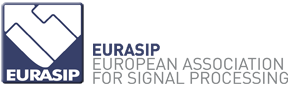 Copyright form for conference/workshop papersThis agreement concerns the copyright of your paper presented at a conference or workshop that is technically co-sponsored by the European Signal Processing Conference (EUSIPCO). In order for EURASIP to disseminate your paper, you are kindly asked to sign this consent form.My consentI give consent to EURASIP to use the camera-ready version of my conference or workshop paper, referred to in this agreement as “my contributions”, for the purposes of learning, teaching, research and/or promotion, and to disseminate my contributions in various channels and forms. PublicationI understand that EURASIP has the right to publish all or part of my contributions but does not have the obligation to do so. I agree not to impede EURASIP in its use of these contributions.Use of the materialI grant to EURASIP a non-exclusive, royalty-free license to use my contributions for archiving and dissemination purposes within and outside EURASIP through physical and digital publications and distribution media including, but not limited to, the EURASIP website, and also including distribution media not yet invented at the time of signing this consent form.Legality and freedomI undertake that my contributions will not contain any defamatory or illegal content, within the context of accepted academic freedom.My rightsI have the right to request to see a copy of the information EURASIP holds about me and to request corrections or deletions of the information that is no longer required.I can ask EURASIP to stop using my contributions at any time, in which case it will not be used in future publications but may continue to appear in publications already in circulation.The rights of othersWhere my contributions contain material in which copyright or other intellectual property rights are owned by others, I understand that I must obtain permissions or license to reuse and disseminate this material. I confirm that where my contributions use material funded by a third party (e.g., a research council or commercial entity), the third party's terms and conditions allow me to grant the non-exclusive, royalty-free license described earlier.Corresponding author details (please complete in block capitals)EURASIP is committed to processing information in accordance with the General Data Protection Regulation (GDPR). The personal data collected on this form will be held securely and will only be used for administrative purposes.The courts of Belgium shall have sole jurisdiction in relation to the terms and conditions of this agreement, which shall be interpreted according to the laws of Belgium. A completed, signed and scanned version of this form must be submitted to the ELFI 2019 organizers at the time of camera-ready paper submission. It is sufficient for each paper to have one author fill and sign the form on behalf of all co-authors. Upload a completed, signed and scanned version of this form in pdf following the link given at: http://elfi2019.eu/for-authors/authors-kit/   Conference/workshop nameEuropean Light Field Imaging Workshop (ELFI 2019)Corresponding authorFull nameCorresponding author Affiliation + addressPaper titleCorresponding author Phone numberCorresponding author Email addressDate of signingCorresponding author Signature